25.05.2016 г. НАУЧНО-ПРАКТИЧЕСКАЯ КОНФЕРЕНЦИЯ, ПОСВЯЩЁННАЯ 80-ЛЕТИЮ ОЛЖАСА СУЛЕЙМЕНОВА24 мая в читальном зале  библиотеки КЧГУ состоялась научно-практическая конференция «Олжас Сулейменов – грани таланта», посвящённая 80-летию известного казахского поэта, писателя-литературоведа, Героя Труда Казахстана, общественно-политического деятеля, дипломата, почетного доктора КЧГУ  Олжаса Сулейменова.
Конференцию открыла к.ф.н, заведующий кафедрой литературы и журналистики, доцент Чотчаева М.Х.  
С приветственным словом к участникам конференции обратились и.о. ректора КЧГУ Узденов Т.А. и мэр Карачаевского городского округа Текеев Р.У.
На конференции выступили ученые КЧГУ и КЧР.Библиотекой университета была представлена экспозиция, посвященная юбилею народного писателя  «Олжас  Сулейманов -поэт и гражданин»  (отв.   Айсандырова Л.Н.)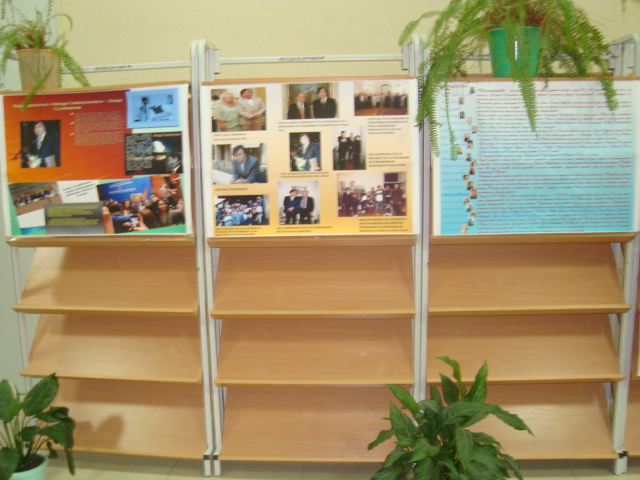 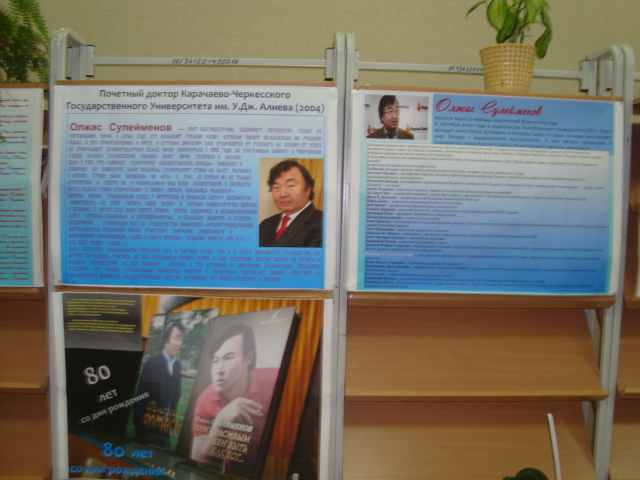 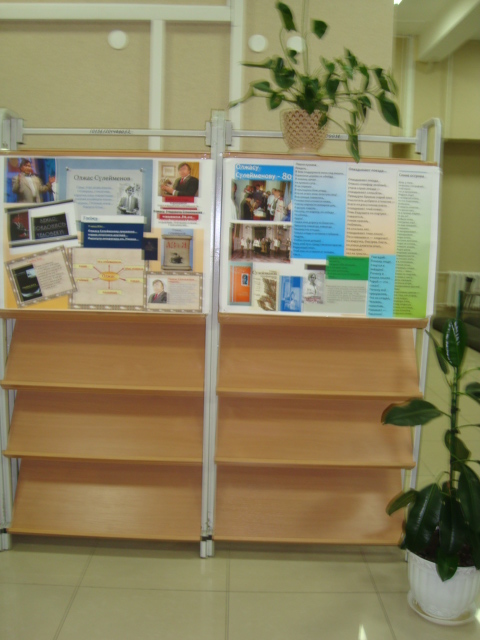 